Manual to get Academic Information DetailsLogin to UMS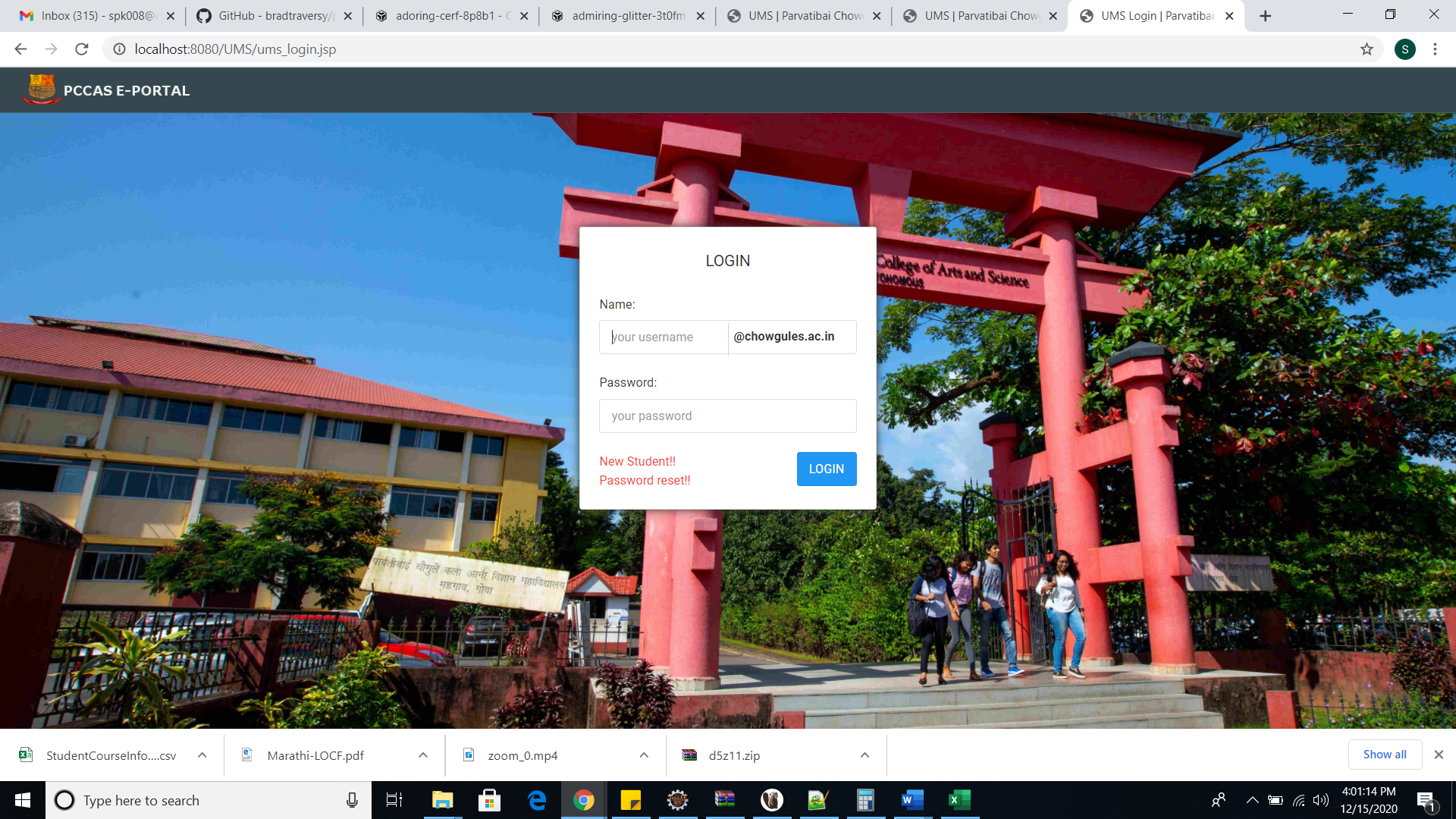 Go to Classes /Attendance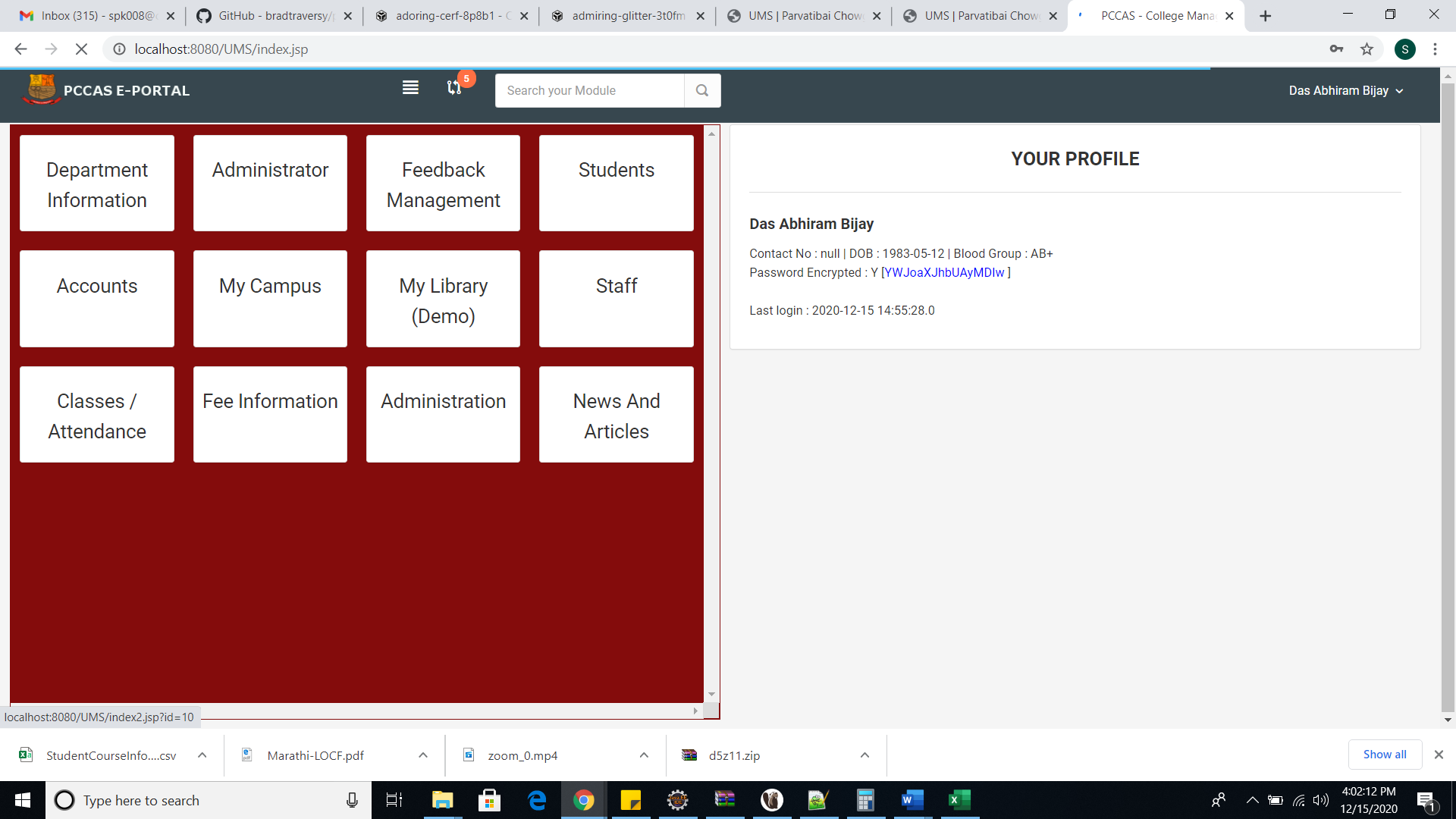 After that click on queries ->Student Academic Information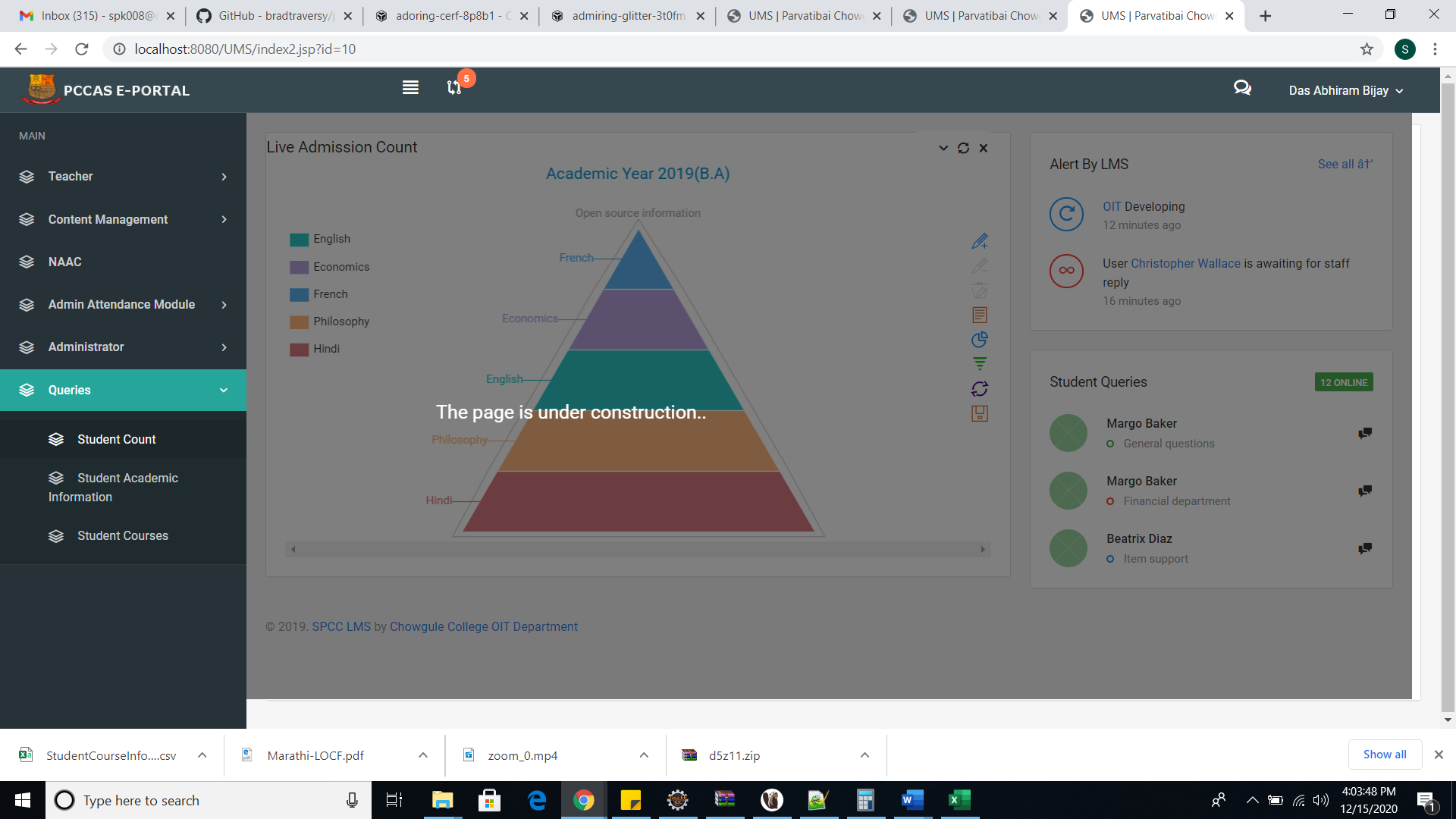 Select Academic year , Course and Semester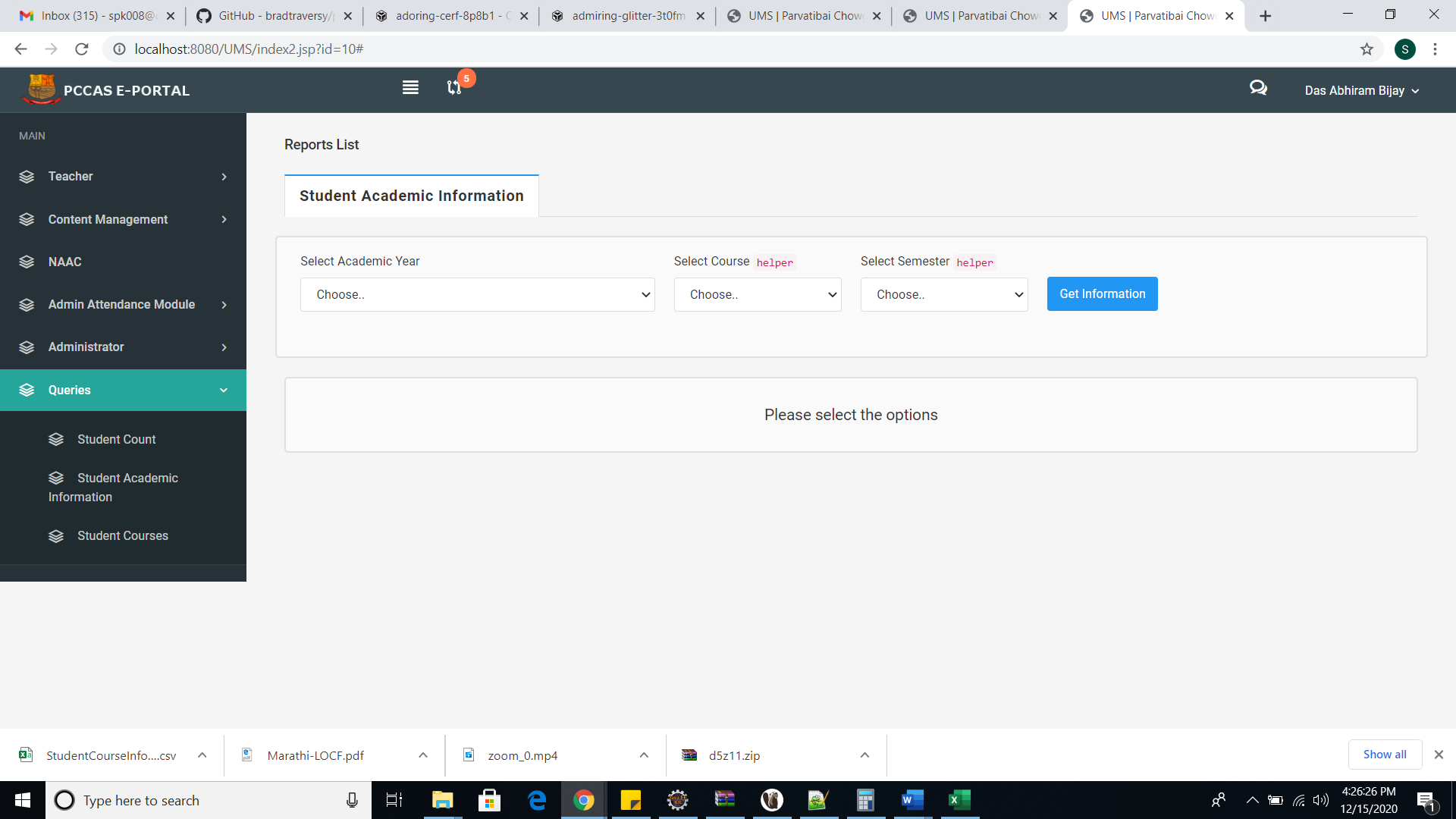 5)Click on Export to Excel to get data into excel sheet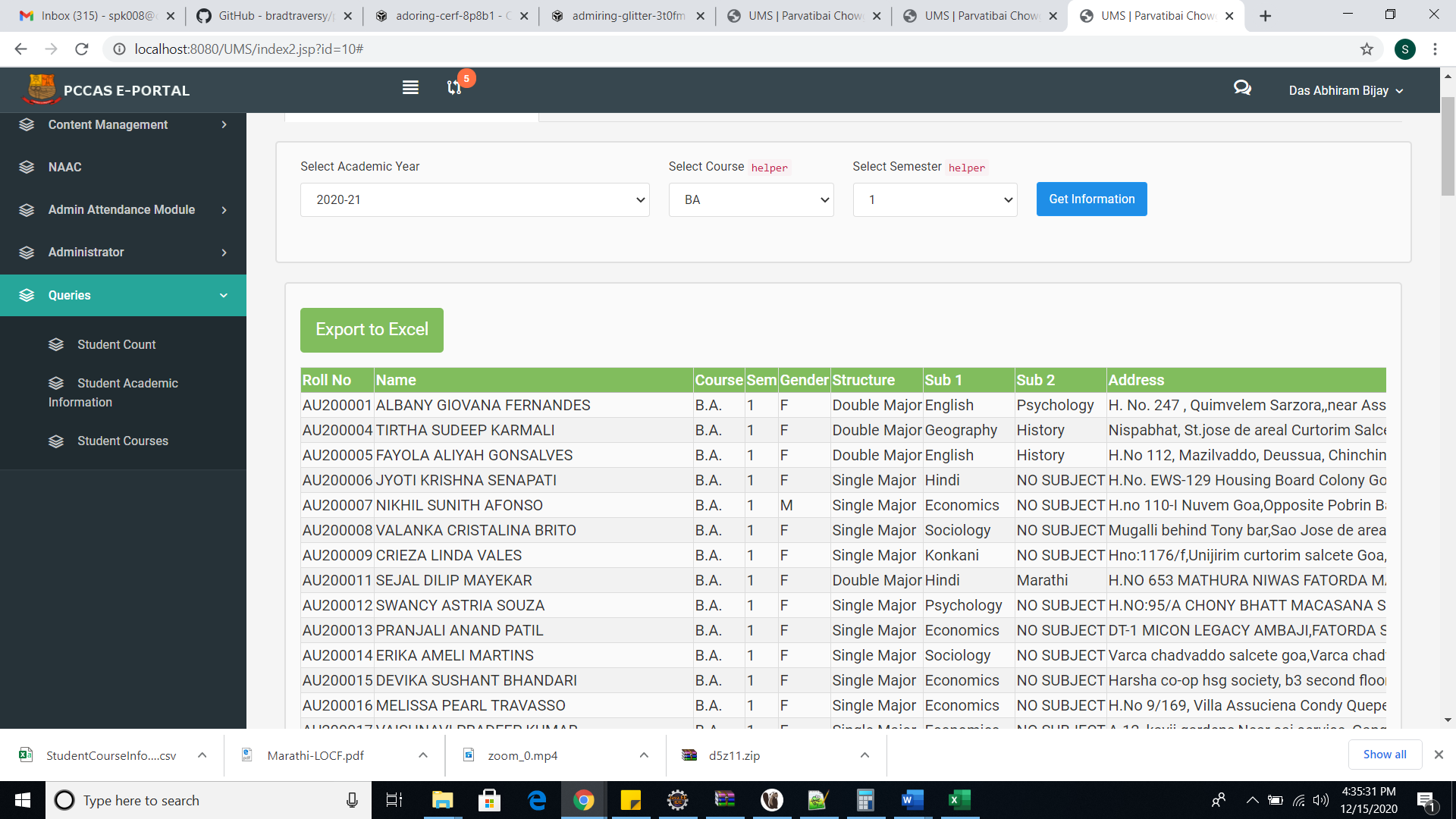 